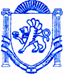 	  РЕСПУБЛІКА КРИМ	РЕСПУБЛИКА КРЫМ	КЪЫРЫМ ДЖУМХУРИЕТИБАХЧИСАРАЙСЬКИЙ РАЙОН	                                     БАХЧИСАРАЙСКИЙ РАЙОН                               БАГЪЧАСАРАЙ  БОЛЮГИНИНЪ УГЛІВСЬКА СІЛЬСЬКА РАДА	                                УГЛОВСКИЙ СЕЛЬСКИЙ  СОВЕТ                               УГЛОВОЕ  КОЙ  ШУРАСЫРЕШЕНИЕ68-я сессия 1-го созыва«06» марта 2018г.									№ 651О назначении публичных слушаний по обсуждениюпроекта решения Угловского сельского совета Республики Крым«О внесении изменений в Устав муниципального образования Угловское сельское поселение Бахчисарайского района Республики Крым»В соответствии со ст. 28, 44 Федерального закона Российской Федерации от 06.10.2003 № 131-ФЗ «Об общих принципах организации местного самоуправления в Российской Федерации», Положением по организации и проведению публичных слушаний на территории Угловского сельского поселения, принятым решением 6-ой сессии Угловского сельского совета 1-го созыва от 04.12.2014 года, Уставом муниципального образования Угловское сельское поселение Бахчисарайского района Республики Крым,УГЛОВСКИЙ СЕЛЬСКИЙ СОВЕТ РЕШИЛ:Провести публичные слушания по обсуждению внесений изменений в Устав муниципального образования Угловское сельское поселение Бахчисарайского района Республики Крым 08 апреля 2019 года в 13- 00 часов по адресу: Республика Крым, Бахчисарайский район, с. Угловое, ул. Ленина, 65 в здании Угловского сельского Дома культуры.Утвердить состав рабочей группы по обсуждению внесений изменений в Устав муниципального образования Угловское сельское поселение Бахчисарайского района Республики Крым согласно приложения 1.Утвердить Порядок учета предложений граждан и их участия в обсуждении проекта решения Угловского сельского совета о внесении изменений в Устав муниципального образования Угловское сельское поселение Бахчисарайского района Республики Крым. (Приложение 2)Датой окончания приема письменных предложений по обсуждению внесений изменений в Устав муниципального образования Угловское сельское поселение Бахчисарайского района Республики Крым считать – 05 апреля 2019 года.Контроль за исполнением настоящего решения возложить на постоянную регламентную комиссию Угловского сельского совета по вопросам депутатской деятельности, этики, контролю за исполнением принимаемых решений и межнациональным отношениям.Данное Решение вступает в силу с момента его обнародования и подлежит размещению на информационном стенде администрации Угловского сельского поселения и дополнительно на официальном сайте Угловского сельского поселения Бахчисарайского района Республики Крым.Председатель Угловского сельского совета-глава администрации Угловского сельского поселения                                                                Н.Н. СосницкаяПриложение № 1к решению 68-ой сессииУгловского сельского совета совета 1-го созываот 06 марта 2019 года № 651СОСТАВрабочей группы по обсуждению внесений изменений в Устав муниципального образования Угловское сельское поселение Бахчисарайского района Республики КрымПриложение № 2к решению 68-ой сессииУгловского сельского совета совета 1-го созываот 06 марта 2019 года № 651ПОРЯДОКучета предложений граждан и их участия в обсуждении проекта решения Угловского сельского совета о внесении измененийв Устав муниципального образования Угловское сельское поселениеБахчисарайского района Республики КрымНастоящий Порядок разработан в соответствии со ст. 28 и ст. 44 Федерального закона от 06.10.2003 N 131-ФЗ "Об общих принципах организации местного самоуправления в Российской Федерации", со ст. 3 Федерального закона от 21.07.2005 N 97-ФЗ "О государственной регистрации уставов муниципальных образований" и устанавливает на территории муниципального образования Угловское сельское поселение Бахчисарайского района Республики Крым порядок учета предложений по проекту решения о внесении изменений в Устав муниципального образования Угловское сельское поселение Бахчисарайского района Республики Крым и порядке участия граждан в обсуждении указанного проекта решения.Порядок учета предложений граждан и их участия в обсуждении проекта решения Угловского сельского совета о внесении изменений в Устав муниципального образования Угловское сельское поселение (далее - проект о внесении изменений в Устав) разработан в соответствии с Федеральным законом «Об общих принципах организации местного самоуправления в Российской Федерации» и направлен на реализацию прав граждан, постоянно проживающих на территории Угловского сельского поселения и обладающих избирательным правом, на осуществление местного самоуправления.Проект решения о внесении изменений в Устав (далее – проект решения) подлежит официальному опубликованию не позднее, чем за 30 дней до дня рассмотрения вопроса о принятии проекта решения о внесении изменений в Устав на заседании сельского совета с одновременным опубликованием настоящего Порядка.Предложения по проекту решения о внесении изменений в Устав принимаются в течение периода обнародования проекта Устава от граждан Российской Федерации, постоянно проживающих на территории Первомайского сельского поселения и достигших возраста 18 лет.Предложения по проекту решения принимаются в администрации Угловского сельского поселения в рабочие дни с 09.00 до 12.00 и с 13.00 до 16.00 по адресу: с. Угловое, ул. Ленина, 68, каб. № 3, телефоны: 51-6-86, либо могут быть направлены по почте по адресу: 298435, с. Угловое, ул. Ленина, 68 и передаются в созданную решением сессии Угловского сельского совета рабочую группу.Рабочая группа проводит проверку статей, содержащихся в проекте решения о внесении изменений в Устав, на предмет соответствия Конституции Российской Федерации, федеральному законодательству и законодательству Республики Крым, а также до назначения публичных слушаний принимает предложения и замечания по проекту устава.Предложения по проекту решения изменений в Устав должны быть оформлены по форме, согласно приложению к настоящему Порядку.Предложения по проекту о внесении изменений в Устав не должны допускать противоречия либо несогласованности с иными положениями Устава, обеспечивать однозначное толкование положений проекта о внесении изменений в Устав.Предложения по проекту решения о внесении изменений в Устав, внесенные с нарушением порядка, срока и формы, предусмотренных настоящим Порядком, отклоняются.После назначения публичных слушаний рабочая группа по проекту внесений изменений в устав получает поступившие предложения и замечания по проекту устава и рассматривает их на своем заседании.По итогам рассмотрения каждого предложения комиссия принимает решение о рассмотрении этого предложения на итоговом заседании слушаний либо об отклонении предложения.Комиссия принимает решение об отклонении поступившего предложения в случае, если поступившее предложение:не соответствует действующему законодательству;внесено с нарушением формы и срока внесения предложений;внесено гражданином Российской Федерации, постоянно проживающим не на территории Угловского сельского поселения и (или) не достигшим возраста 18 лет;противоречит основам правопорядка и нравственности.Решение Рабочей группы об отклонении поступившего предложения принимается открытым голосованием большинством голосов от числа присутствующих членов Рабочей группы. Заседания Рабочей группы оформляются протоколом.Граждане, направившие предложения по проекту Устава, вправе участвовать в заседании Рабочей группы при рассмотрении их предложений.Поступившие предложения граждан рассматриваются на итоговом заседании комиссии.Участие граждан в обсуждении проекта решения о внесении изменений в Устава осуществляется путем проведения публичных слушаний, организуемых в соответствии с решением сельского совета.В случае, если публичные слушания по проекту решения о внесении изменений в Устав не проводятся, участие граждан в обсуждении проекта осуществляется на заседании рабочей группы, о дне заседания которой граждане могут узнать по телефонам, указанным в п. 4 настоящего Порядка.Дата и место проведения итогового заседания рабочей группы по проекту решения о внесении изменений в Устав определяются инициатором проведения публичных слушаний (сельским советом или председателем Угловского сельского совета).Рабочая группа по окончанию проведения публичных слушаний направляет в Угловский сельский совет:итоговый документ публичных слушаний со всеми поступившими предложениями и заключение по итогам публичных слушаний;протокол заседания рабочей группы, на котором был принят итоговый документ публичных слушаний заключение по итогам проведения публичных слушаний;протокол публичных слушаний;Информация о результатах и рекомендациях, указанных в заключении публичных слушаний подлежит обнародованию (опубликованию) на официальном сайте Угловского сельского поселения Бахчисарайского района Республики Крым и на информационном стенде в администрации Угловского сельского поселения.Приложениек Порядку учета предложений граждан и их участия в обсуждении проекта решения Угловского сельского совета о внесении изменений в Устав муниципального образования Угловское сельское поселение Бахчисарайского района Республики КрымПредложенияпо проекту решения Угловского сельского совета «О внесении изменений в Устав муниципального образования Угловское сельское поселение Бахчисарайского района Республики Крым»Фамилия, имя, отчество гражданина 	_Год рожденияАдрес места жительства, контактный телефонЛичная подпись и датаПредседатель рабочей группыПредседатель рабочей группыПредседатель рабочей группыБутова Наталья Викторовна- ведущий специалист администрацииУгловского сельского поселения- ведущий специалист администрацииУгловского сельского поселенияЗаместитель председателяЗаместитель председателяЗаместитель председателяДуда Иван Николаевич- ведущий специалист администрацииУгловского сельского поселения- ведущий специалист администрацииУгловского сельского поселенияСекретарьСекретарьСекретарьСтравкина Екатерина Сергеевна- заместитель главы администрации Угловского сельского поселения- заместитель главы администрации Угловского сельского поселенияЧлены рабочей группы:Члены рабочей группы:Члены рабочей группы:Козак Юрий Михайлович- директор МКУ «ЦБ Администрации Угловского сельского поселения»Эдуардов Владимир Владимирович- депутат Угловского сельского совета 1-го созываРыбаков Иван АлександровичЗаместитель прокурора Бахчисарайского района (по согласованию) Nп/пТекст проекта решения Угловского сельского совета «О внесении изменений в Устав муниципального образования Угловское сельское поселение Бахчисарайского района Республики Крым»с указанием статьи, части, пункта, абзацаПредложение по тексту, указанному в графе 2Обоснование1234